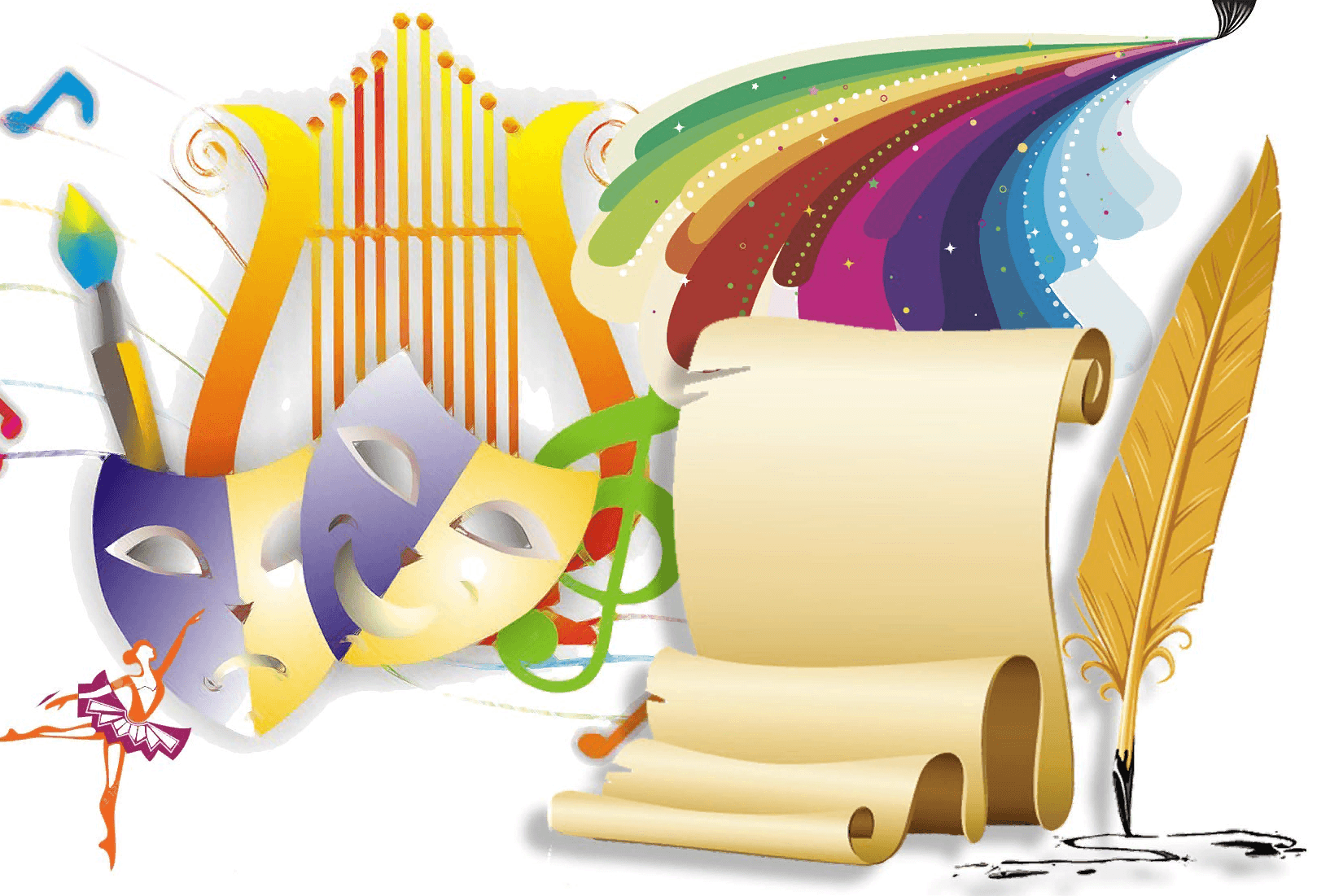 Дорогие друзья! Будем рады видеть Вас на наших клубных, библиотечных, музейных мероприятиях недели.Почитаем, поиграем, отдохнем – время с пользой проведем!ДАТА, ВРЕМЯ, МЕСТОНАИМЕНОВАНИЕ МЕРОПРИЯТИЯДК ГОЗНАКА (ул. К. Либкнехта, 10):ДК ГОЗНАКА (ул. К. Либкнехта, 10):14.08.2023 – 20.08.202312:00-20:00Сквер МолодоженовВиртуальная выставка «Достопримечательности Пермского края», посвященная 300-летию города Перми по Пушкинской карте17.08.202317:00 – 18:00Сквер МолодоженовИгровая программа для неорганизованных детей20.08.2023 г.                               19:00-21:00                        Сквер МолодоженовРЭП  концерт группы «PROфилактика”г.Пермь в рамках антинаркотической акции14.08.2023 г.- 20.08.2023с 11:00 до 23:05«Красная Кама»Показ сеансов в кинозале «Красная Кама»:- «Баба яга спасает мир»  6+ ПК- «Жанна Дюбарри» 16+- «За Палыча!» 12+- «Корабль призраков» 18+- «Гипнотик» 16+- «Леди Баг и Супек-Кот: Пробуждение силы» 6+-«МУЛЬТ в кино. Выпуск № 159 0+- «Круче некуда» 16+- «Два, три, демон, приди!» 18+(ПК - пушкинская карта)МАУ «ККДЦ» (пр. Маяковского, 9):МАУ «ККДЦ» (пр. Маяковского, 9):14.08.-18.08.2023,14:00-16:00фойе«Битва настолок»16.08.2023 15:30Площадка у ККДЦИгровая программа «Веселая среда»17.08.2023 15:00Площадка у ККДЦКЛНМ Танцевальная программа «Как у нас на Спас - развеселый перепляс!»15.08.2023 18:00М-н Заводской17.08.2023 18:00д.КарабаиКонцерт в рамках проекта «Объединяя поколения»ЦЕНТРАЛИЗОВАННАЯ БИБЛИОТЕЧНАЯ СИСТЕМА (Оржоникидзе, д.4):ЦЕНТРАЛИЗОВАННАЯ БИБЛИОТЕЧНАЯ СИСТЕМА (Оржоникидзе, д.4):Центральная детская библиотека им. П.П. Бажова ЦБС г.Краснокамска (ул. Шоссейная,4):Центральная детская библиотека им. П.П. Бажова ЦБС г.Краснокамска (ул. Шоссейная,4):14.08.202311:00Книжный калейдоскоп «Сказки Эдуарда Шима»15.08.202311:00Познавательный час «Мир насекомых»15.08.202315:3017.08.202315:30Школа юного экскурсовода17.08.202311:00Игровая программа «Смеялка- хохоталка»17.08.202314:00Программа «Каникулы в библиотеке». Познавательный час.Мастер – класс.18.08.202311:00 13:00Квест «Любимый город Краснокамск»18.08.202311:00Занятие в клубе «Мамы - Пуговки»18.08.202315:00Час – беседа «Разговор на равных»Городская библиотека-филиал №2 ЦБС г.Краснокамска(ул. Энтузиастов, 25):Городская библиотека-филиал №2 ЦБС г.Краснокамска(ул. Энтузиастов, 25):14.08.202313:00Кинопоказ анимационного фильма «Коты Эрмитажа» в Социальном зале16.08.202314:00Игровая программа «Это мы не проходили» из цикла «Счастливая пятерка» 17.08.202314:00Мастер-класс «Я красивая закладка, я нужна вам для порядка» Городская библиотека-филиал №3 ЦБС г.Краснокамска (ул. Фрунзе, д. 3а):Городская библиотека-филиал №3 ЦБС г.Краснокамска (ул. Фрунзе, д. 3а):14.08.202315:00Игровая программа ко Дню физкультурника«А у нас -спортивный час»15.08.202311:00Информационный час «Из истории народных праздников. Яблочный Спас»16.08.202315:00Литературная игра-викторина «Необыкновенные приключения18.08.202311:00Урок здоровья «Активность – путь к долголетию»Городская библиотека-филиал №4 ЦБС г.Краснокамска (проезд Рождественский, д. 3):Городская библиотека-филиал №4 ЦБС г.Краснокамска (проезд Рождественский, д. 3):1415.08.2023  12:00Мастер-класс по аппликации «Зонтик»15.08.2023 12:00Экологический мастер класс по аппликации «Забавная гусеница»17.08.202312:00Урок доброты «Путешествие по русским народным сказкам»18.08.2023  12:00Мастер -класс «Книжная закладка»Мысовская сельская библиотека-филиал (с. Мысы, ул. Центральная, 1):Мысовская сельская библиотека-филиал (с. Мысы, ул. Центральная, 1):14. 08.2023  12:00Открытие Социального кинозала в рамках регионального проектаУсть-Сыновкая сельская библиотека-филиал (с. Усть-Сыны, ул. Совхозная, 14):Усть-Сыновкая сельская библиотека-филиал (с. Усть-Сыны, ул. Совхозная, 14):14.08.2023 16:00Открытие Социального кинозала в рамках регионального проектаЧерновская сельская библиотека-филиал (с. Черное, ул. Северная):Черновская сельская библиотека-филиал (с. Черное, ул. Северная):14.08.2023    11:00Игровая программа «Витаминиада»18.08.2023       15:00Музыкальный час с караоке «Попробуй спеть вместе со мной!» (день памяти Виктора Цоя)Стряпунинская сельская библиотека-филиал (с. Стряпунята, ул. Советская, 3а):Стряпунинская сельская библиотека-филиал (с. Стряпунята, ул. Советская, 3а):15.08.202316:30Мастер-класс «Вышивка лентами»17.08.202316:30Час общения «День малинового варенья»10.08.202316:00Мастер- класс «Мастерилка»МБУК «КРАСНОКАМСКИЙ КРАЕВЕДЧЕСКИЙ МУЗЕЙ» (пр-т Мира, 9):МБУК «КРАСНОКАМСКИЙ КРАЕВЕДЧЕСКИЙ МУЗЕЙ» (пр-т Мира, 9):Посещение музея:  индивидуальные посещения, экскурсии – до 30 человек в группе.Посещение музея доступно по Пушкинской картеПосещение музея:  индивидуальные посещения, экскурсии – до 30 человек в группе.Посещение музея доступно по Пушкинской картеДетский музей игрушки (ул. Свердлова, 10):Детский музей игрушки (ул. Свердлова, 10):19.08.202311:00-17:00День бесплатного посещения Детского музея игрушки  Краснокамская картинная галерея имени И. И. Морозова (ул. К. Либкнехта, 6а):Краснокамская картинная галерея имени И. И. Морозова (ул. К. Либкнехта, 6а):16.08.202314:00 Мастер-класс «Кукла-подорожница» (обереговая кукла (из ткани)  19.08.202311:00 – 12:00Субботняя мастерская.  Оригами.МБУ «МОЛОДЕЖНЫЙ РЕСУРСНЫЙ ЦЕНТР» (пр. Комсомольский, 24):МБУ «МОЛОДЕЖНЫЙ РЕСУРСНЫЙ ЦЕНТР» (пр. Комсомольский, 24):МБУ МРЦ – СП КМЖ «Радуга» (ул. Энтузиастов, 23):МБУ МРЦ – СП КМЖ «Радуга» (ул. Энтузиастов, 23):16.08.202315:00Дискуссионный клуб «Диалог на равных»14.08.202315:00Акция «Поверь в «Мечту»МБУ МРЦ – СП КМЖ «Формика» (ул. Павлика Морозова,2):МБУ МРЦ – СП КМЖ «Формика» (ул. Павлика Морозова,2):18.08.202315:00Своя игра «Мы за чистую землю»МБУ МРЦ – СП КМЖ «Ассоль» (ул. Калинина, 18):МБУ МРЦ – СП КМЖ «Ассоль» (ул. Калинина, 18):16.08.202316:00Творческая мастерская «Молодёжный креатив»МБУ МРЦ – СП СТК «Эдельвейс» (пр. Рябиновый, 4):МБУ МРЦ – СП СТК «Эдельвейс» (пр. Рябиновый, 4):17,18.08.2023Занятия по Кроссфиту       МБУ МРЦ – СП ВПК «Ратник» (ул. Энтузиастов, 3а):МБУ МРЦ – СП ВПК «Ратник» (ул. Энтузиастов, 3а):17.08.202315:00Обучающие занятия в рамках подготовки к ВПИ «Зарница»МБУ МРЦ – СП КМЖ «Факел» (ул. Комарова, 3):МБУ МРЦ – СП КМЖ «Факел» (ул. Комарова, 3):14 – 22.08.2023Онлайн конкурс «Цвета моей Родины», посвященные Дню Российского флага14.08.202316:00Тематическое мероприятие «Здоровая Россия – это МЫ!» ко Дню физкультурникаМБУ МРЦ – СП КМЖ п. Оверята (ул. Строителей, д.7):МБУ МРЦ – СП КМЖ п. Оверята (ул. Строителей, д.7):14-19.08.202314:00День подвижных игр14.08.202313:00Площадь СП КМЖ п. ОверятаИгровая программа «Будь спортивным и здоровым», посвящённая Дню физкультурникаМБУ МРЦ – СП КМЖ с. Черная (ул. Северная, д.6):МБУ МРЦ – СП КМЖ с. Черная (ул. Северная, д.6):14- 20.08.202314:00-17:00Клуб настольных игр «Поиграй-ка!»          19.08.202314:00фойеСпортивные соревнования «Здоровый я, здоровая семья!»МБУ МРЦ – СП КМЖ с. Мысы (с. Мысы, ул. Центральная, 1):МБУ МРЦ – СП КМЖ с. Мысы (с. Мысы, ул. Центральная, 1):15.08.202315:00Акция «Страна мастеров»  -  «Золотые ручки»17.08.202315:00Площадь СП КМЖ «Восход»Тематическое мероприятие «Флаг России – гордость наша!»19.08.202321:00Площадь СП КМЖ «Восход»Музыкальный конкурс «Угадай мелодию!»МБУ МРЦ – СП КМЖ с. Стряпунята (ул. Советская, д.8):МБУ МРЦ – СП КМЖ с. Стряпунята (ул. Советская, д.8): 16.08.202315:30               Игровая программа «Детство лучшая планета»